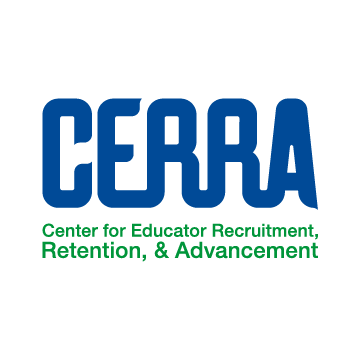 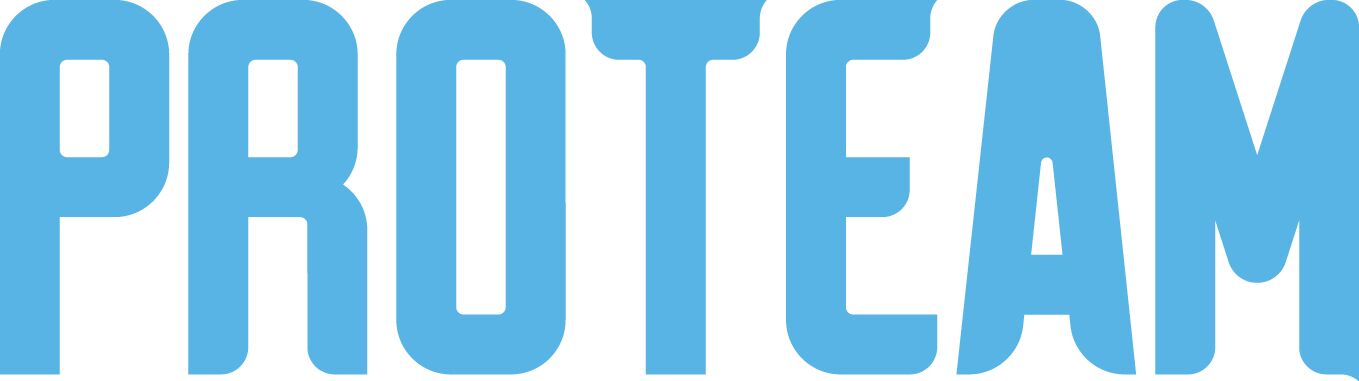 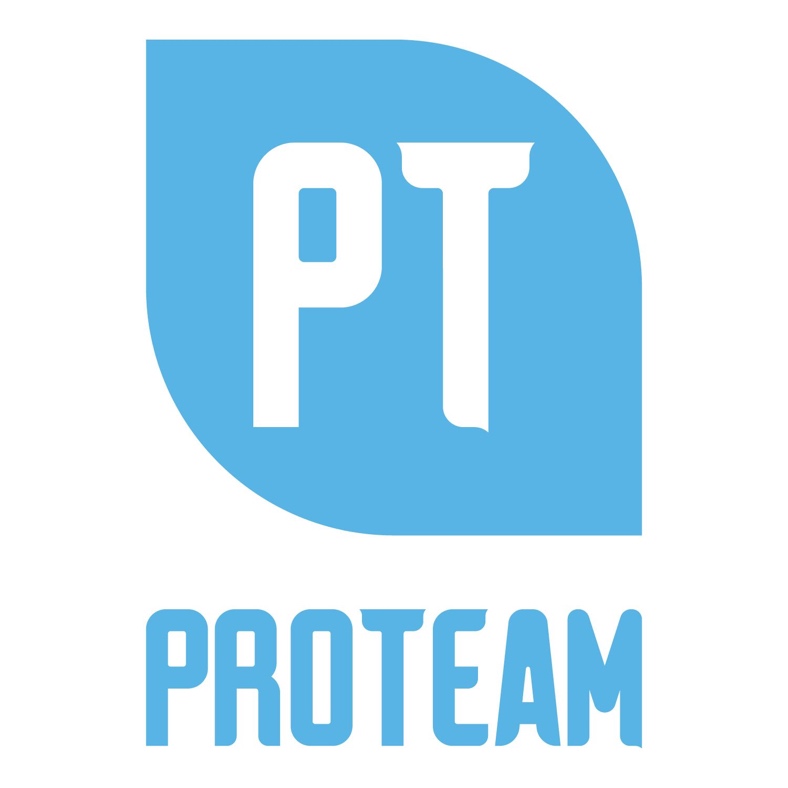 ProTeam Program Participation        DreamQuest, Eighth Edition        Certificate of Completion         Presented to          April 29, 2020					
                               ________________________________					   ________________________________________    		 Principal									ProTeam Instructor